Waves 4-16.P.1.1Compare the properties of waves to the wavelike property of energy in earthquakes, light and sound.What is a wave?A wave is a disturbance that transfers energy from one place to another.What is a medium?Any substance that a wave moves through.Name different examples of waves and their mediums.-          Water waves-- water-          Rope waves-- rope-          Earthquake waves—EarthWhat is a transverse wave?Wave in which particles of the medium vibrate at right angles to the direction that the wave travelsShow a transverse wave and give example.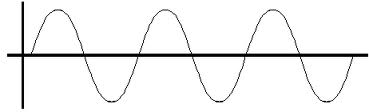 -          Water waves-          Rope waveWhat is a longitudinal wave?A wave the travels in the same direction as the disturbanceShow a longitudinal wave and give examples.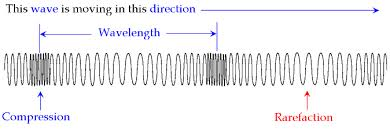 -          Slinky wave-          Sound waveWhat is a crest?The highest point or peak of a waveWhat is a trough?The lowest point, or valley, of a waveWhat is amplitude?Maximum distance the particles of a medium move from their resting positions when a wave passes through.* Tells the amount of energy in the wave** In sound waves, amplitude= volumeWhat is wavelength?Distance between two corresponding points of adjacent waves, such as the distance between two adjacent crests of a transverse waveShow a wave and label:Crest, trough, wavelength, amplitude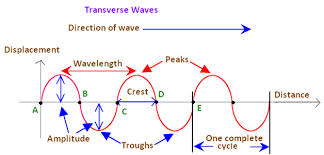 What is frequency?The number of waves that pass a fixed point in a given amount of time*In sound waves, frequency = pitch (how high/low a sound is)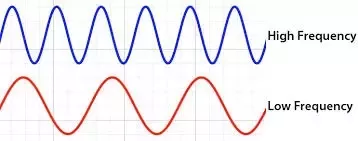 What is a compression?A force that tends to shorten or squeeze something, decreasing its volume.What is a rarefaction?A decrease in density and pressure in a medium, such as air, especially when caused by the passage of a wave, such as a sound waveShow a longitudinal wave and label:Compression, rarefaction and wavelength.